§8-C.  Food and food suppliesAll commissary-type facilities operated by state departments for the sale of food and food supplies to any person must be eliminated.  Purchasing of food and food supplies for any person by requisition or otherwise is prohibited, except that the Department of Defense, Veterans and Emergency Management, Maine Emergency Management Agency and the Department of Inland Fisheries and Wildlife and the Department of Agriculture, Conservation and Forestry, Bureau of Forestry may requisition food supplies for emergency use or special duty assignments.  Meals purchased and prepared for institutional or school use may be sold to employees or to visitors based on the actual total cost of purchasing, preparing and serving such food or food supplies. In the case of institutions and schools operated by the Department of Health and Human Services, income derived from the sale of meals accrues to the General Fund. With the approval of the Commissioner of Health and Human Services and the head of the institution involved, no charge may be made for the provision of meals to any state employee who eats such meals within the scope of employment and in doing so serves a function of that employment. If such approval is given, the Commissioner of Health and Human Services shall establish standards that must be applied uniformly at all institutions within the department.  [PL 2021, c. 431, §1 (AMD).]No charge shall be made for the provision of meals to any state employee who eats such meals within the scope of his employment and in so doing serves a function of his employment.  [PL 1973, c. 603, §3 (NEW).]SECTION HISTORYPL 1971, c. 588 (NEW). PL 1973, c. 460, §18 (AMD). PL 1973, c. 603, §3 (AMD). PL 1975, c. 497, §3 (AMD). PL 1975, c. 777, §4 (AMD). PL 1977, c. 190 (AMD). RR 1995, c. 2, §1 (COR). PL 1995, c. 560, Pt. K, §82 (AMD). PL 1995, c. 560, Pt. K, §83 (AFF). PL 2001, c. 354, §3 (AMD). PL 2003, c. 689, Pt. B, §§6, 7 (REV). PL 2011, c. 657, Pt. W, §7 (REV). PL 2013, c. 405, Pt. A, §23 (REV). PL 2021, c. 431, §1 (AMD). The State of Maine claims a copyright in its codified statutes. If you intend to republish this material, we require that you include the following disclaimer in your publication:All copyrights and other rights to statutory text are reserved by the State of Maine. The text included in this publication reflects changes made through the First Regular Session and the First Special Session of the131st Maine Legislature and is current through November 1, 2023
                    . The text is subject to change without notice. It is a version that has not been officially certified by the Secretary of State. Refer to the Maine Revised Statutes Annotated and supplements for certified text.
                The Office of the Revisor of Statutes also requests that you send us one copy of any statutory publication you may produce. Our goal is not to restrict publishing activity, but to keep track of who is publishing what, to identify any needless duplication and to preserve the State's copyright rights.PLEASE NOTE: The Revisor's Office cannot perform research for or provide legal advice or interpretation of Maine law to the public. If you need legal assistance, please contact a qualified attorney.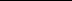 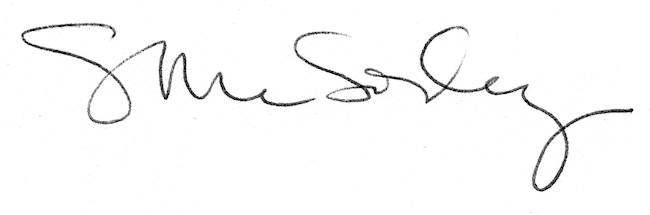 